Request to Change Catalog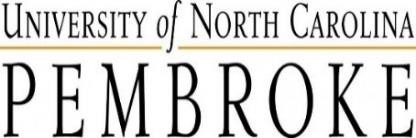 Mail:	UNC at PembrokeOffice of the Registrar	OR:	Fax: 910-521-6328P.O. Box 1510 Pembroke, NC, 28372I, 	, on this date 	, request the Office of the Registrar to change my academic catalog year. I am aware I must follow one catalog only to meet academic requirements. I also understand that I cannot return to a previous catalog.Old Catalog: 		New Catalog:  	Major: 		Concentration:  	Minor:  	Signature:  	Policies:Meet the requirements of one catalog which were current at the time the student entered this institution or a subsequent catalog. Students will not be allowed to meet some of the requirements of one catalog and some of the requirements of another catalog;orMeet the requirements of the catalog in effect at time of readmission or those of a subsequent catalog if attendance is interrupted for more than one year (two semesters);*This form can be printed and faxed to the Office of the Registrar at 910-521-6328*Office Use OnlyOffice Use OnlyOffice Use OnlyOffice Use OnlyDate ReceivedReceiving staff initials